§8464.  Budget failureThe following applies in the event of a budget failure as defined in section 8301‑A.  [PL 1991, c. 518, §29 (AMD).]1.  Submission of a contingency plan.  If a budget failure exists after August 1st of any fiscal year, the cooperative board shall submit to the state board a financial statement with an operational plan indicating how the cooperative board intends to reorganize or terminate the region's career and technical education programs.[PL 1991, c. 518, §29 (AMD); PL 2005, c. 397, Pt. D, §3 (REV).]2.  Payment of the state subsidy to the cooperative board.  If a budget failure exists, the State shall pay directly to the cooperative board each unit's state subsidy for career and technical education within the region.[PL 1991, c. 518, §29 (AMD); PL 2005, c. 397, Pt. D, §3 (REV).]3.  Expenditure of available funds.  If a budget failure exists after June 30th, the cooperative board may expend balances and available revenues until the region is reorganized or terminated or until a budget is approved pursuant to this chapter.[PL 1991, c. 518, §29 (AMD).]4.  Anticipatory borrowing.  The cooperative board may borrow funds not to exceed 50% of the state subsidy anticipated to be received in the fiscal year by units in the region.  Such borrowing must be repaid within the same fiscal year.[PL 1991, c. 518, §29 (AMD).]SECTION HISTORYPL 1981, c. 693, §§5,8 (NEW). PL 1991, c. 518, §29 (AMD). PL 2005, c. 397, §D3 (REV). The State of Maine claims a copyright in its codified statutes. If you intend to republish this material, we require that you include the following disclaimer in your publication:All copyrights and other rights to statutory text are reserved by the State of Maine. The text included in this publication reflects changes made through the First Regular and First Special Session of the 131st Maine Legislature and is current through November 1, 2023
                    . The text is subject to change without notice. It is a version that has not been officially certified by the Secretary of State. Refer to the Maine Revised Statutes Annotated and supplements for certified text.
                The Office of the Revisor of Statutes also requests that you send us one copy of any statutory publication you may produce. Our goal is not to restrict publishing activity, but to keep track of who is publishing what, to identify any needless duplication and to preserve the State's copyright rights.PLEASE NOTE: The Revisor's Office cannot perform research for or provide legal advice or interpretation of Maine law to the public. If you need legal assistance, please contact a qualified attorney.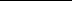 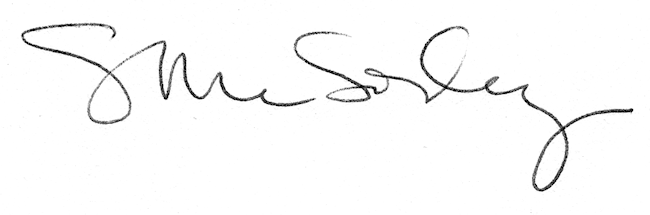 